 26.05.2020- wtorek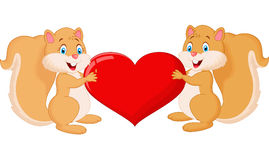 DZIEŃ DOBRY WIEWIÓRECZKI!Dzisiejszy temat: Mój tataProponuje ćwiczenia poranne i gimnastyczne:odsyłam do linków:https://www.youtube.com/watch?v=FhGvyW-jUbEhttps://www.youtube.com/watch?v=IrbKAybwi2g „Rodziny zwierząt”- demonstrujemy dziecku obrazki a dziecko naśladuje poszczególne zwierzęta:Źródło:https://pl.pinterest.com/pin/352195633354236998/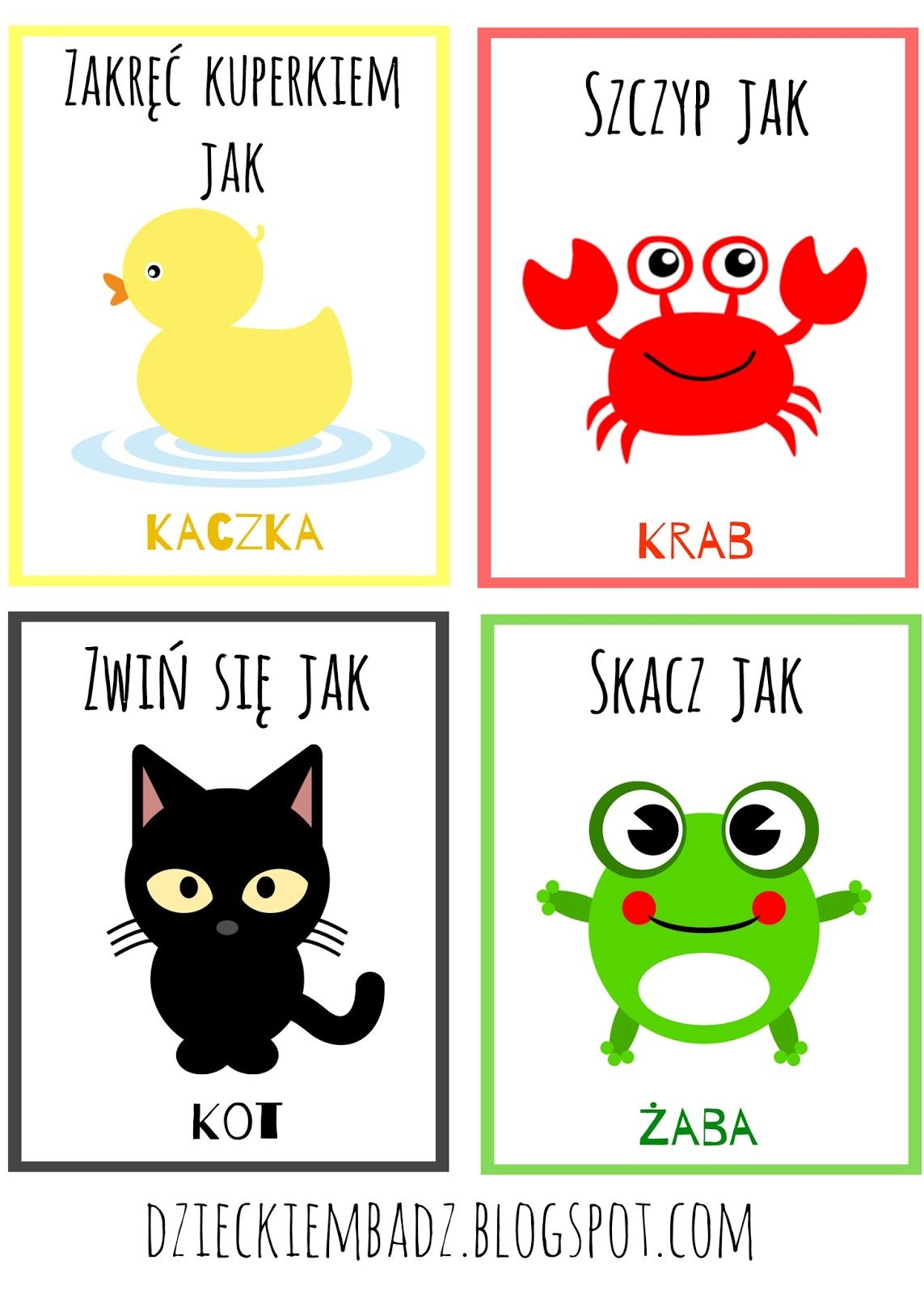 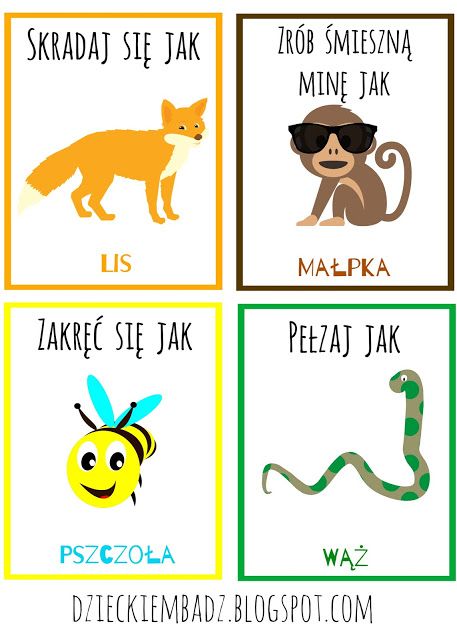 Mycie rąk przy piosence:odsyłam do linku:https://www.youtube.com/watch?v=Kv596nhAmt8&t=7s„Mama w kuchni”- Przypomnienie piosenkiMama krząta się w kuchni od rana,     myśli wciąż o niebieskich migdałach;     gdy pytamy – co ugotowała:     „Dziś pieczeń dla was mam z hipopotama”. Ref. Nasza mama, mama zadumana,         mama zadumana cały dzień,         błądzi myślami daleko,         codziennie przypala mleko,         na łące zrywa kwiaty         i sól sypie do herbaty. Nasza mama – niezwykła kucharka,      krokodyla wrzuciła do garnka,      krasnoludek wpadł jej do sałaty,      a w piecu piecze się zegarek taty. Ref. Nasza mama... Ten krokodyl, co uciekł z ogródka,     w przedpokoju chciał zjeść krasnoludka,     choć zegarek czuje się fatalnie,     lecz obiad będzie dzisiaj punktualnie. Ref. Nasza mama...	odsyłam do linku:	https://www.youtube.com/watch?v=xWp9YkpZyL0„Taniec z tatą”- wspólny taniec z tatą przy piosenceodsyłam do linku:https://www.youtube.com/watch?v=ZxgFEtsfIBs„Mój tato”- słuchanie wiersza, rozmowa na temat wierszaChodzimy z Tatą na długie spacery,mamy wspaniałe górskie rowery.Po parku na nich często jeździmyi nigdy razem się nie nudzimy.Gdy mroźna zima nagle przybywai śnieżnym szalem wszystko okrywa,bierzemy narty i śnieżne szlakiwciąż przemierzamy jak szybkie ptaki.Często chodzimy razem do kina,lubimy kiedy dzień się zaczyna.Mam swego Tatę – to wielkie szczęście,życzeń mu składam dziś jak najwięcej.Pytania do wiersza:- Jak ma na imię Twój tatuś?- poszukaj z mamą zdjęcie wspólne z tatusiem- Jak wygląda Twój tata?- Co robisz wspólnie z tatą?- Kim jest z zawodu twój tata?- Jakie ma hobby?Jeśli dziecko nie wie co to hobby- to wyjaśniamy mu znaczenie tego słowa.„Kim jest mój tata?”- dziecko naśladuje jakiś zawód, a tata próbuje odgadnąć co to za zawód- mechanik samochodowy- stomatolog- lekarz- listonosz- sprzedawca„Mój tata w pracy”- praca plastyczna dowolną techniką na kartce A4. Dziecko przedstawia swojego tatę w pracy.Po zrobieniu pracy podkreślamy dziecku, że praca każdej osoby jest bardzo ważna. Zachęcam do wykonania karty pracy 4 str. 25 ( po jednej i drugiej stronie)„Tata czarodziej”- słuchanie piosenki, nauka refrenu na pamięć.Łatwo poznasz mego tatę
bo koszule nosi w kratę.
I na nosie okulary
(chociaż wcale nie jest stary!)
Włosy krótko przystrzyżone
Lekko na bok ułożone.
Ot zwyczajny tata! Ale…
drzemie w nim magiczny talent.Ref: Mój tata jest czarodziejem
bo kiedy on się śmieje
znikają chmury, ucieka deszcz.
Wychodzi słońce…
Świat piękny jest!Łatwo poznasz mego tatę.
W pracy chodzi pod krawatem.
Z miną srogą i poważną
(bo ma pracę bardzo ważną!)
Marynarka i w kant spodnie.
(bo tak modnie i wygodnie).
Ot zwyczajny tata, ale…
drzemie w nim magiczny talent.Ref: Mój tata jest czarodziejem…odsyłam do linku:https://www.youtube.com/watch?v=hiYZStxAZpIDodatkowe karty pracy dla chętnych:Wykonaj laurki dla mamy i traty, pokoloruj obrazki.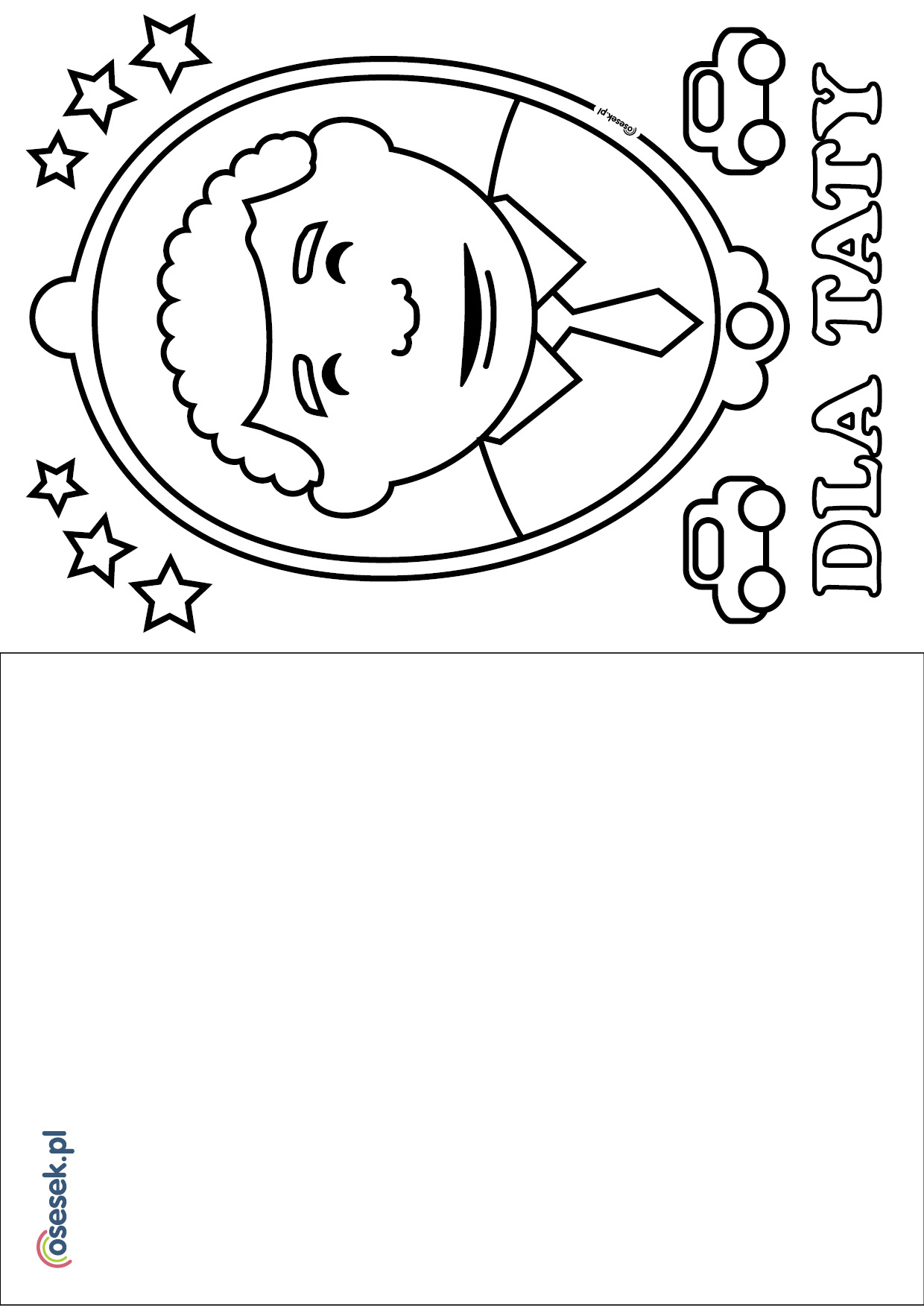 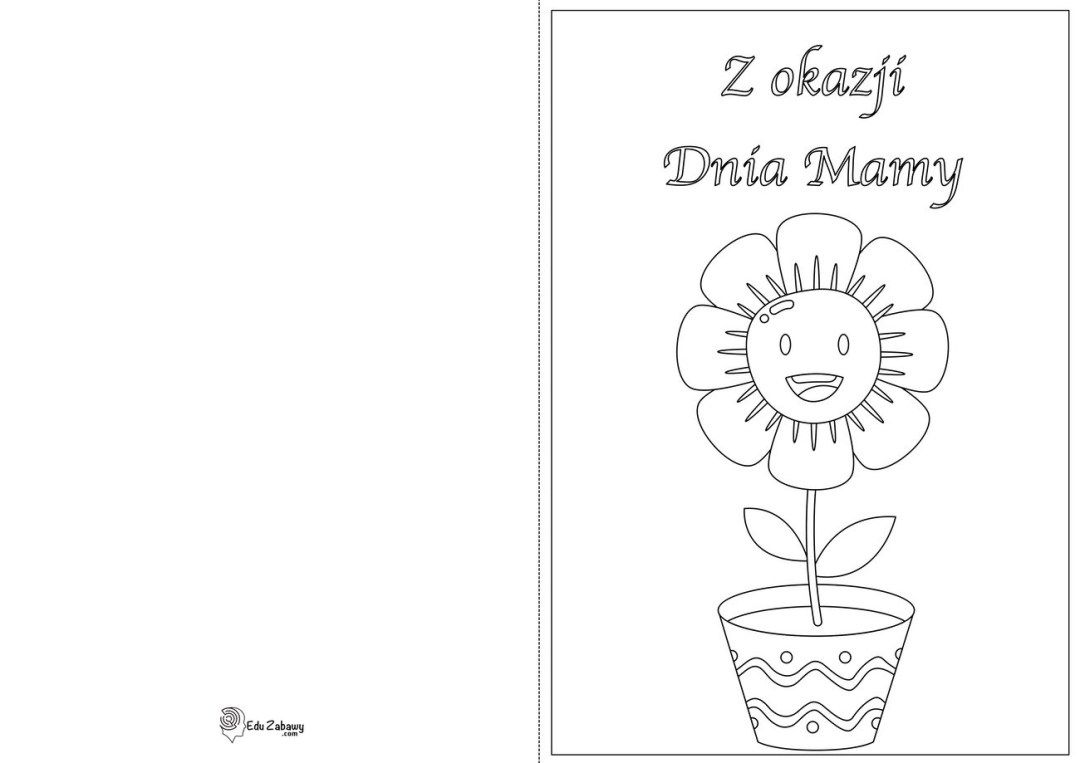 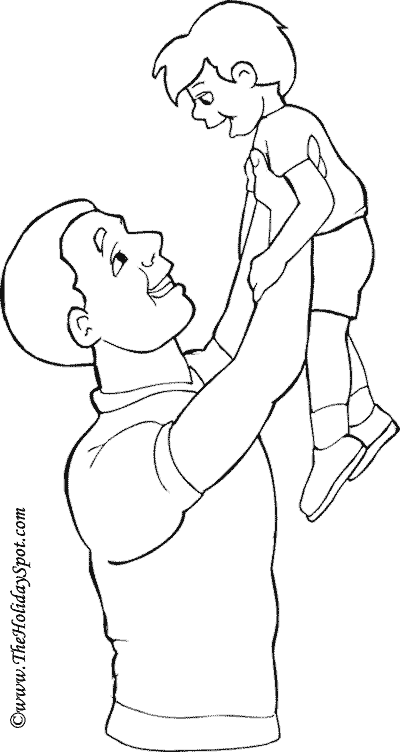 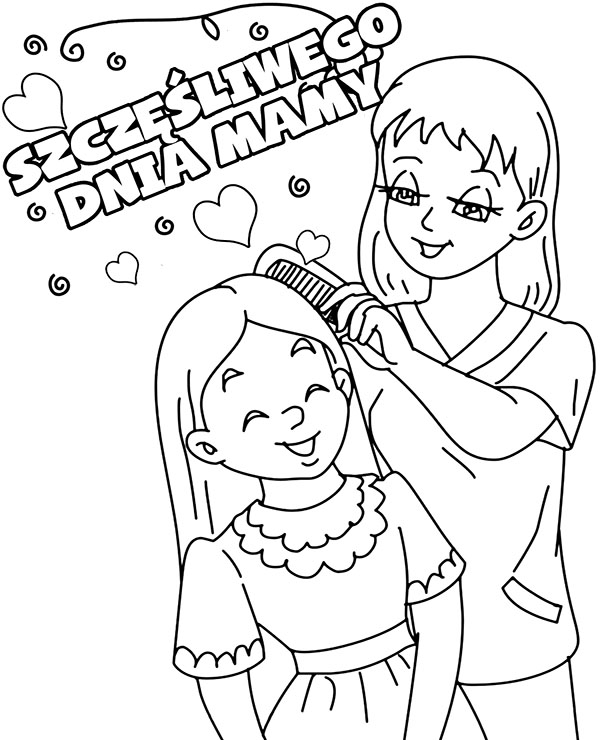 